Российская ФедерацияРеспублика КалмыкияЭлистинское городское Собраниепятого созываРЕШЕНИЕ № 10В соответствии с Федеральным законом от 6 октября 2003 года                     № 131-ФЗ «Об общих принципах организации местного самоуправления в Российской Федерации», Градостроительным кодексом Российской Федерации, с учетом протокола публичных слушаний от  3 апреля 2018 года, 8 февраля, 1 марта 2019 года и заключения Комиссии по подготовке Правил землепользования и застройки города Элисты о результатах публичных слушаний от 10 апреля 2018 года, 8 февраля, 11 марта 2019 года, предложений Администрации города Элисты (постановления Администрации города Элисты), руководствуясь статьей 20 Устава города Элисты,Элистинское городское Собрание решило:1. Внести в Правила землепользования и застройки города Элисты, утвержденные решением Элистинского городского Собрания от 27 декабря 2010 года № 1 (с изменениями от 24 ноября 2011 года №4, 16 ноября  2012 года №9,  27 декабря 2012 года №6, 20 июня 2013 года №7, 26 сентября 2013 года №14, 28 ноября 2013 года №3, 26 декабря 2013  года №8, 27 марта 2014 года №13, 16 апреля 2014 года №3, 19 июня 2014 года №6, 24 июля 2014 года №6, 23 октября 2014 года №11, 25 декабря 2014 года №5, 11 июня 2015 года №12, 28 июля 2015 года №3, 17 сентября 2015 года №11, 26 ноября 2015 года №8, 24 декабря 2015 года №17, 24 марта 2016 года №25, 28 апреля 2016 года №2, 16 июня 2016 года №15, 29 сентября 2016 года №17, 24 ноября 2016 года №5, 22 декабря 2016 года №16, 23 марта 2017 года №19, 15 июня 2017 года №20, 14 сентября 2017 года  №14, 30 октября 2017 года №3, 21 декабря 2017 года №11, 27 декабря 2017 года №4, 1 марта 2018 года №16, решение Верховного суда Республики Калмыкия от 12 марта 2018 года по делу №3а-10/2018, 31 мая 2018 года №12, 6 сентября 2018 года №15, 26 декабря 2018 года №5), следующие изменения:в карте градостроительного зонирования: включить в зону коммерческой (торговой) застройки (КТ/05), исключив из зоны жилой застройки первого типа (Ж-1/05) и производственно-коммунальной зоны первого типа (П-1/16), земельный участок площадью    2595 кв. м, расположенный по адресу: город Элиста, ул. Верхняя Ленина,        № 14 «А», согласно схеме №1 Приложения к настоящему решению;            включить в зону жилой застройки второго типа (Ж-2/11), исключив из зоны многофункциональной застройки (ОЖ/03) и зоны жилой застройки первого типа (Ж-1/18), земельный участок площадью 328 кв.м, расположенный по адресу: город Элиста, ул. Номто Очирова, восточнее дома № 14, согласно схеме № 2 Приложения к настоящему решению;	включить в зону жилой застройки второго типа (Ж-2/11), исключив из зоны многофункциональной застройки (ОЖ/03), земельные участки общей площадью 1221 кв. м, расположенные по адресам: город Элиста, ул. Сусеева, №№ 6, 8, согласно схеме № 3 Приложения к настоящему решению;включить в зону жилой застройки первого типа (Ж-1/02), исключив из зоны природных ландшафтов и городских лесов (Р-3/06), земельные участки общей площадью 11000 кв.м., расположенные по адресам: город Элиста, улица Дачная, № № 1, 3, 5, 7, 11, 15, 19, 21, 25, 2, 4, 6, 10, 12, 16, 20, 22, 24, согласно схеме № 4 Приложения к настоящему решению.2. Администрации города Элисты разместить настоящее решение на официальном сайте Администрации города Элисты.3. Настоящее решение вступает в силу со дня его официального опубликования в газете «Элистинская панорама».Глава города Элисты, Председатель Элистинскогогородского Собрания                                                                           В. НамруевСхема №1Выкопировка из карты градостроительного зонирования Правилземлепользования и застройки города Элисты,  утвержденных решениемЭлистинского городского Собрания  от 27.12.2010г. № 1Схема №2Выкопировка из карты градостроительного зонирования Правилземлепользования и застройки города Элисты,  утвержденных решениемЭлистинского городского Собрания  от 27.12.2010г. № 1Схема №3Выкопировка из карты градостроительного зонирования Правилземлепользования и застройки города Элисты,  утвержденных решениемЭлистинского городского Собрания  от 27.12.2010г. № 1Схема №4Выкопировка из карты градостроительного зонирования Правил землепользования и застройки города Элисты,  утвержденных решением Элистинского городского Собрания  от 27.12.2010г. № 1ПОЯСНИТЕЛЬНАЯ ЗАПИСКАк проекту решения Элистинского городского Собрания «О внесении изменений в Правила землепользования и застройки города Элисты»Проект решения Элистинского городского Собрания «О внесении изменений в Правила землепользования и застройки города Элисты» подготовлен в соответствии с Градостроительным кодексом Российской Федерации в связи с поступившими обращениями заинтересованных лиц, с учетом результатов публичных слушаний, заключений Комиссии по подготовке Правил землепользования и застройки города Элисты. Проектом решения предлагается внести изменения в карту градостроительного зонирования Правил землепользования и застройки города Элисты.Публичные слушания по вопросам внесения изменений в Правила землепользования и застройки города Элисты по указанным вопросам проведены, с учетом результатов публичных слушаний Комиссией рекомендовано внести указанные изменения в Правила землепользования и застройки города Элисты. На основании изложенного, подготовлен и предлагается на рассмотрение Элистинского городского Собрания проект решения «О внесении изменений в Правила землепользования и застройки города Элисты».__________________6 июня 2019 года             заседание № 37             заседание № 37   г. ЭлистаО внесении изменений в Правила  землепользования и застройки города ЭлистыО внесении изменений в Правила  землепользования и застройки города ЭлистыО внесении изменений в Правила  землепользования и застройки города ЭлистыПриложение к решению Элистинского городского Собранияот 6 июня 2019 года № 10ПЗЗ:Внесение изменений в ПЗЗ:ПЗЗ:Внесение изменений в ПЗЗ:ПЗЗ:Внесение изменений в ПЗЗ:ПЗЗ:Предполагаемое изменение ПЗЗ: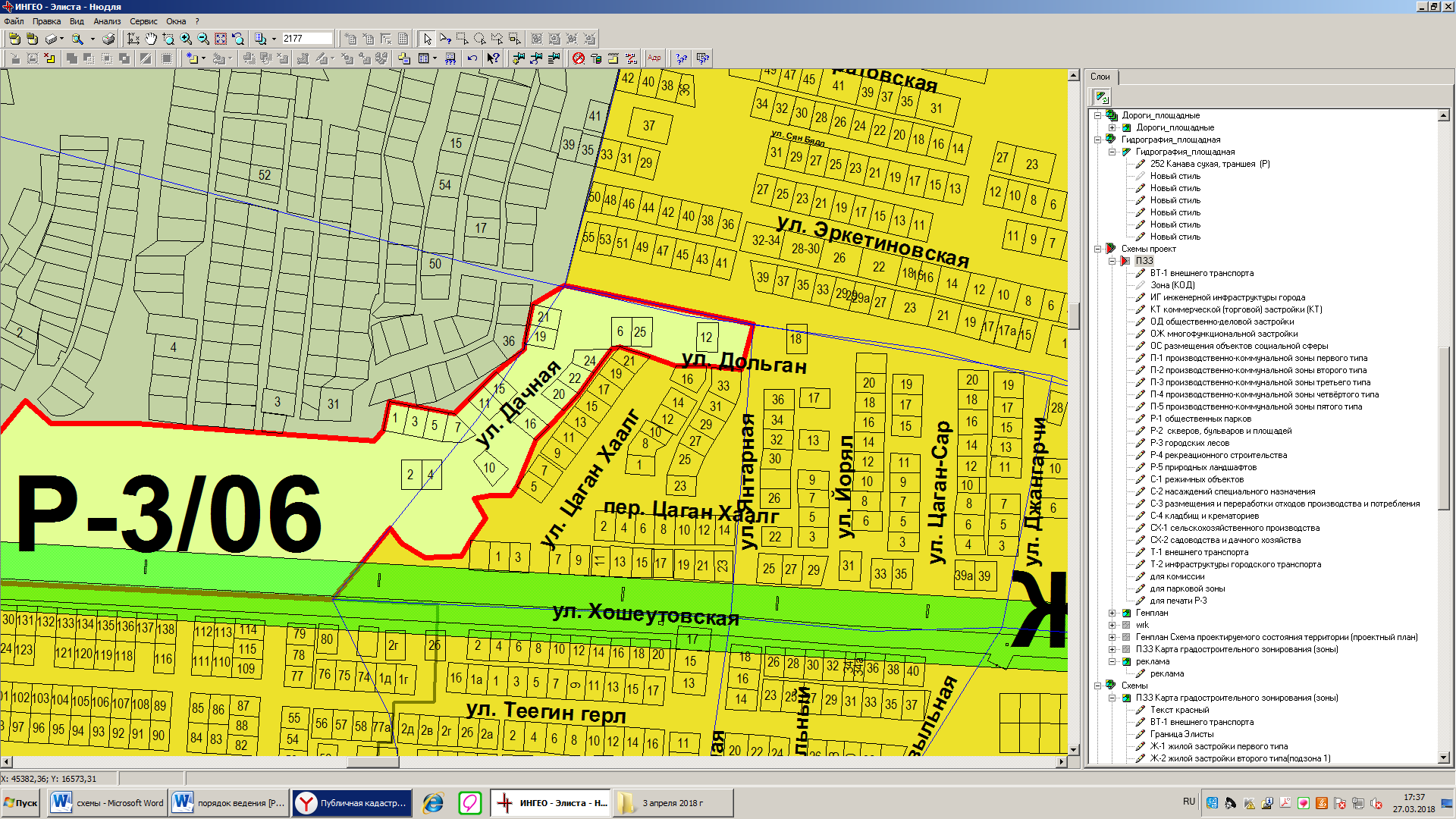 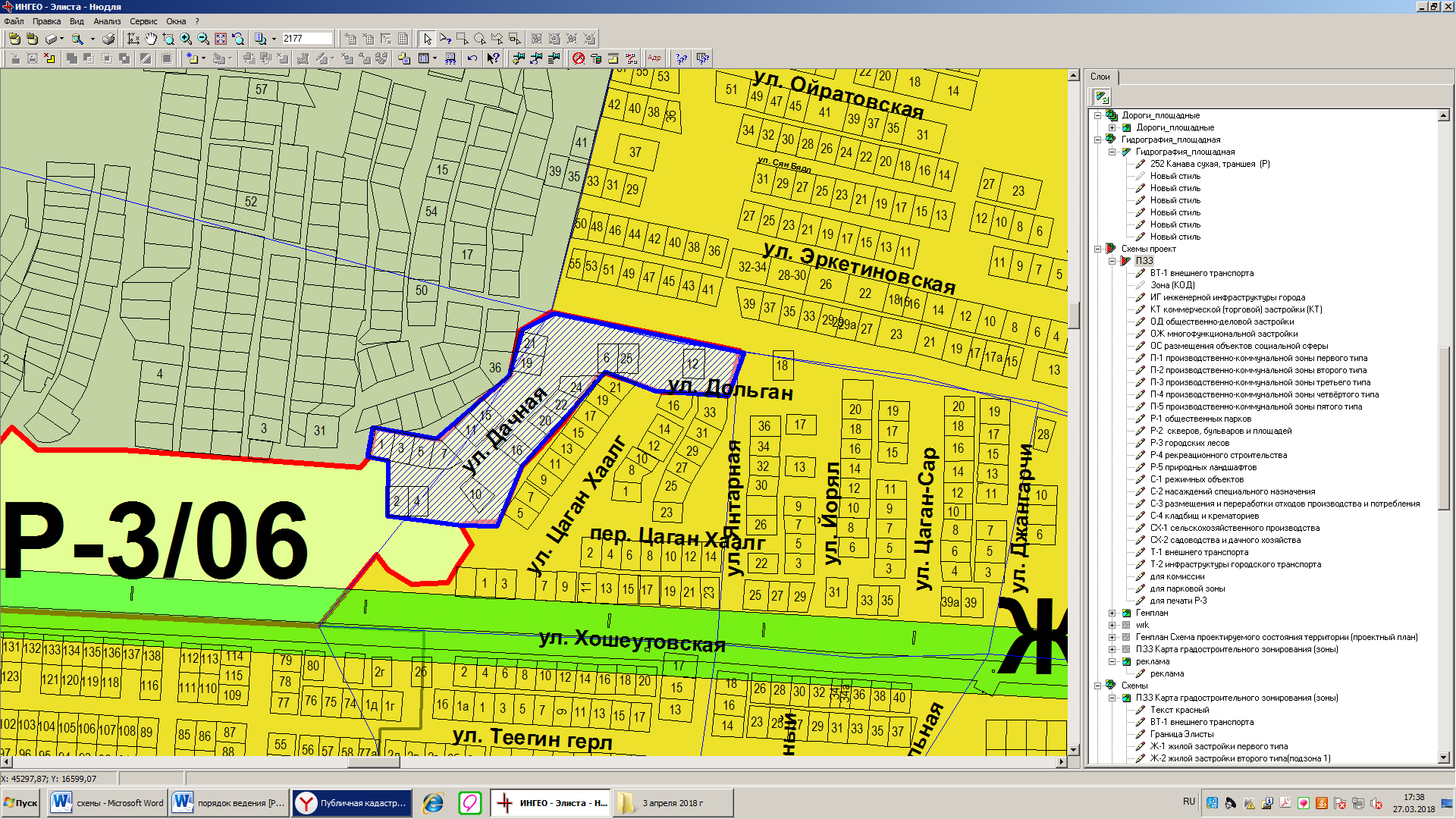 